Диагностическая работа для оценки математической грамотности9 классКомплексное задание «Дорога до дачи» (3 задания).Прочитайте текст и выполните задания 1-3.Дорога до дачи Всем хорошо известно, как важны хорошие дороги, по которым можно в кратчайшие сроки перевозить необходимые грузы и перемещаться пассажирам. На автомобильной трассе М4 «Дон» в пределах Московского региона ввели в эксплуатацию три скоростных участка, на которых можно развивать скорость до 130 км/час.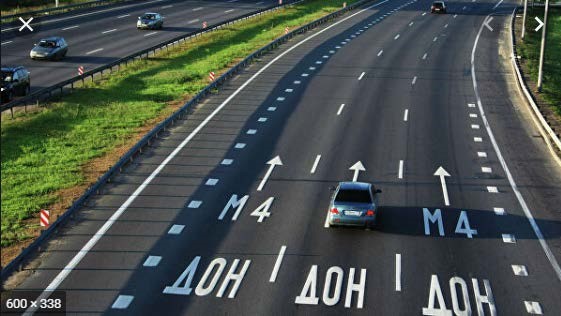 Скоростные участки трассы расположены от Москвы: первый – от отметки 51 км до отметки 71 км; второй – от отметки 76 км до отметки 103 км, третий – от отметки 113 км до отметки 120 км. В субботу семья Ивановых выехала на автомобиле на дачу, которая расположена в 120 км от Москвы. В 8 ч утра они начали движение по трассе «Дон» и воспользовалась скоростными её участками.График их движения по трассе изображён на рисунке. 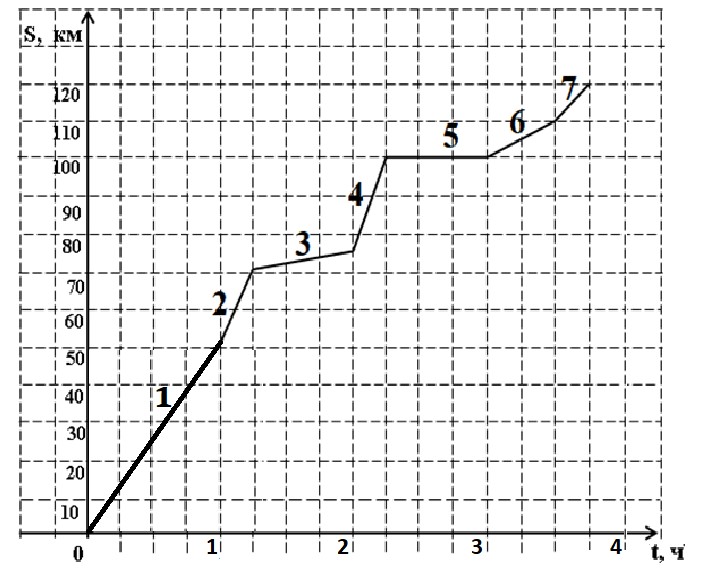 Определите, какие утверждения относительно характеристик движения автомобиля с дачниками являются верными. Отметьте все верные утверждения. Скоростные участки трассы обозначены на графике цифрами 2, 4 и 7. До первого скоростного участка трассы семья доехала за 45 минут. За второй час поездки Ивановы проехали примерно 75 км. Ивановы приехали на дачу в 12.00. _________________________________________________________________________Опишите, что могло произойти на 100-м километре трассы. Ответ поясните. Ответ:__________________________________________________________________________________________________________________________________________________________________________________________________________________________________________________________________________________________________________________________________________________________________________________________________________________________________На участке трассы от отметки 71 км до отметки 76км идут дорожные работы по соединению двух первых скоростных участков в единый скоростной участок. За какое наименьшее время можно будет преодолевать этот объединённый скоростной участок после завершения дорожных работ? Ответ дайте в минутах. Ответ: ______________________________________________________________________Решение: ____________________________________________________________________________________________________________________________________________________________________________________________________________________________________________________________________________________________________________________________________________________________________________ Комплексное задание «Как измерить ширину реки» (3 задания).Прочитайте текст и выполните задания 4-6. Как измерить ширину реки 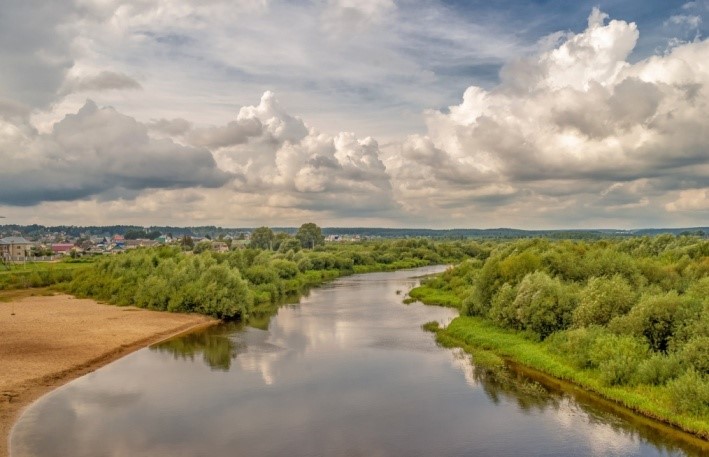 Саша готовится к туристическому походу, в котором придётся преодолевать 	водные преграды. Чтобы 	организовать навесную переправу, надо знать ширину реки. Как измерить ширину реки в походных условиях?В Интернете Саша нашёл несколько 	способов, как можно измерить ширину реки. Вот один из них: «Ширину небольшой реки можно измерять при помощи метода шагов. Оборудование: колышек, рулетка или мерная лента.  Алгоритм действий:Встаньте у реки, лицом к противоположному берегу, это точка В.  Заметьте на противоположном берегу какой-либо ориентир, например, дерево, это точка А.Повернитесь направо на 90о и отсчитайте 50 шагов. Установите второй ориентир, например, палку, это точка Е.В том же направлении пройдите ещё 50 шагов, это точка С (отметьте её колышком).Снова развернитесь направо, как можно точнее сохраняя угол в 90о. Начинайте движение, держа в поле зрения оба ориентира – А и Е.Когда ориентиры окажутся на одной с вами линии, остановитесь, это точка D.  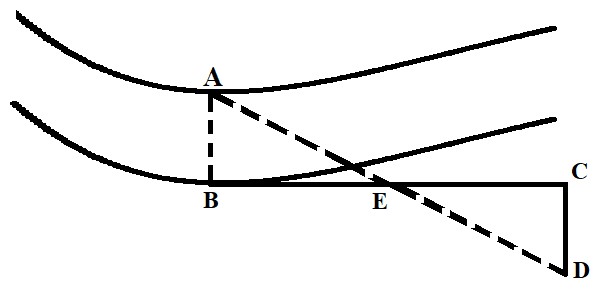 Расстояние от точки С до точки D и будет шириной реки. Его можно измерить, например, рулеткой». Действительно ли расстояние CD равняется ширине реки АВ? Докажите это.Доказательство:________________________________________________________________________________________________________________________________________________________________________________________________________________________________________________________________________________________________________________________У Саши нет рулетки необходимой длины, поэтому он решил измерить расстояние от точки С до точки D шагами. Саша узнал, что приближённо длину своего шага можно определить по формуле зависимости длины шага от роста:  Д= +0,37, где Д – длина одного шага (в метрах), Р – рост человека (в метрах). Воспользовавшись этой формулой, определите, чему будет равна ширина реки (в метрах), если от точки С до точки D Саша сделает 30 шагов. Рост Саши 180 см.  Результат округлите до целого. Ответ:  	 Решение:________________________________________________________________________________________________________________________________________________________________________________________________________________________________________________________________________________________________________________________________Выполняя измерения на местности, Саша столкнулся с неожиданным препятствием: от точки Е он смог сделать только 40 шагов, так как на его пути оказался заболоченный участок (см. рисунок ниже). 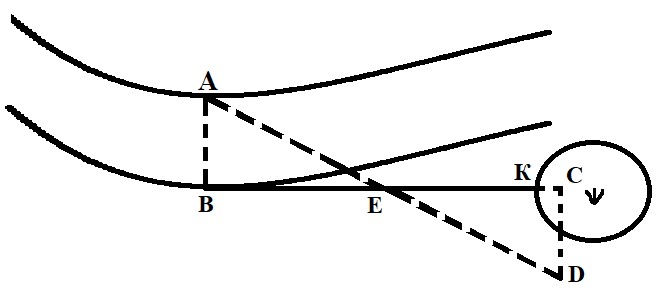 Каким образом Саша может завершить свои измерения? Укажите способ, который он может применить, и приведите его обоснование. Способ________________________________________________Обоснование:______________________________________________________________________________________________________________________________________________________________________________________________________________________________________________________Комплексное задание «Закупка окон» (2 задания).Прочитайте текст и выполните задания 7-8.Закупка окон Компания «Дом для семьи» занимается строительством коттеджных посёлков. Для остекления коттеджей она закупает у фирмы по изготовлению окон различные виды окон. Образцы окон с размерами в миллиметрах представлены на рисунках. 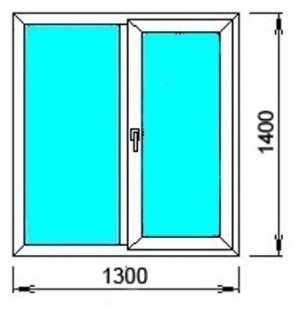 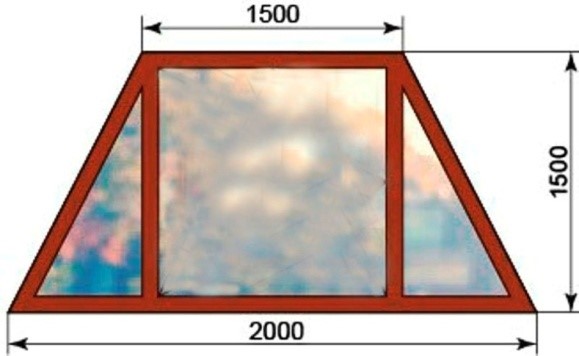 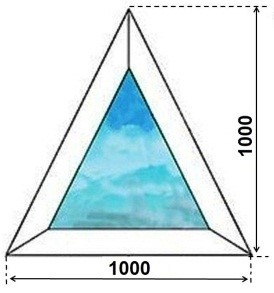 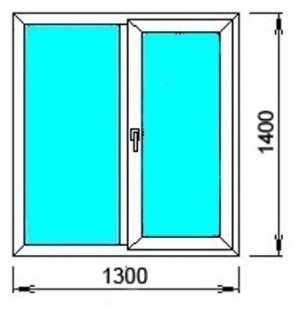 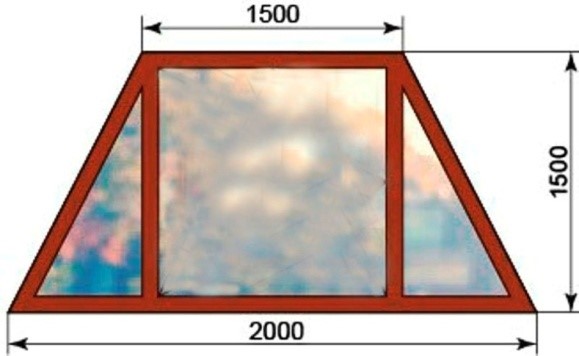 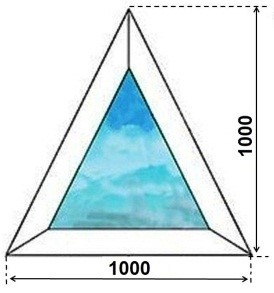 Цены одного квадратного метра различных видов окон представлены в таблице ниже. Отметьте «Верно» или «Неверно» для каждого утверждения в таблице, приведённой ниже.  Фирма по изготовлению окон предоставляет покупателям следующие скидки: Какую сумму за покупку 20 прямоугольных окон заплатит строительная компания фирме с учётом скидок? 	Ответ:	 руб.Решение: _____________________________________________________________________________________________________________________________________________________________________________________________________________________________ Вид окна Цена за 1 м2 Треугольное 3 460 руб. Прямоугольное 5 700 руб. Трапециевидное 6 000 руб. Утверждение Верно Неверно Один квадратный метр треугольного окна дешевле одного квадратного метра прямоугольного окна на 2240 рублей.   Площадь одного окна в форме трапеции в 3 раза больше площади одного треугольного окна.   При заказе товара на сумму свыше 100 000 рублей предоставляется скидка 5%. При заказе товара на сумму свыше 300 000 рублей предоставляется скидка 10%. 